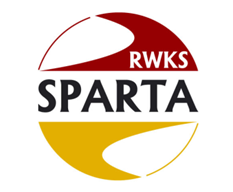 Przykładowa dieta ucznia – sportowca sekcji pływackiej RWKS SPARTAWstaję i szklanka ciepłej wody z cytryną!!!Należy pić wodę przez cały dzień ale małymi łykami. Można zabrać 0,5 litrową wodę lub zakupić butelką z filtrem wtedy można nalewać wodę z kranu np. w szkole. POSIŁEK I – 5:30 (7.15) – Poranny posiłek Jogurt z owocami, otrębami, lnem i owocami-Jogurt naturalny   150 g   1 kubek-Banan		1/2 małej sztuki-Jabłko	 lub gruszka	1 mała sztuka-Rodzynki suszone	1 łyżeczka-Otręby owsiane	4 łyżeczki-Siemie lniane		1 łyżeczkaSposób przygotowania: -Banana i jabłko pokroić w kostkę. -Dodać jogurt, rodzynki, otręby, len i wymieszać. POSIŁEK II – około 9.30 (przerwa)Przekąska w postaci owoców do wyboru i urozmaicamy (jabłko, banan, gruszka, pomarańcza, mandarynki)POSIŁEK III – około 11:30 (przerwa) 1. Serek wiejski ze świeżymi warzywami, pieczywo, olej lniany-Serek ziarnisty	1 kubek-Papryka czerwona	1 mała sztuka-Rzodkiewka		5 sztuk-Papryka zielona	1 mała sztukaSposób przygotowania: Warzywa do wyboru2. Kanapka na ciemnym pieczywie z twarożkiem lub serem żółtym3. W przypadku obiadu w szkole zupka POSIŁEK IV – około 13:30 lub 14:15 /przed treningiem popołudniowym/Obiad w szkole lub w domu. W sytuacji obiadu w szkole dobrze jest zjeść 1,5 godziny wcześniej zupę. Brak stołówki w szkole obiad przygotowujemy w domu dzień wcześniej. Odgrzewamy i ładujemy do termosu lub pojemnika. Dużo warzyw, zamiast ziemniaków kasze różnego rodzaju lub makaron pełnoziarnisty, ryż na słodko. Trening popołudniowy – 15.30-17.00POSIŁEK V – około 18.00  1. Sałatka makaronowa z brokułem (warzywami) lub wiele innych (sezon warzywny i nie tylko) -Makaron razowy		1 porcja-Brokuły			kilka różyczek-Papryka czerwona		1/3 małej sztuki-Oliwa z oliwek		1 łyżeczka-Sól				1/3 łyżeczki-Zioła prowansalskie		1 łyżeczkaSposób przygotowania: -Brokuły i makaron ugotować osobno w osolonej wodzie. -Składniki wymieszać, dodać pokrojoną drobno paprykę. -Skropić oliwą. -Przyprawić pieprzem i dodać zioła prowansalskie.2. Naleśniki (mąka kukurydziana)3. Sałatki warzywne w różnej formie (cały rok)4. Omlet5. Danie obiadowePOSIŁEK VI – około 20.30 – przed snemDelikatna przekąska. Cos co zostało z dnia DNI TRENINGOWE I BEZTRENINGOWE-Witaminy i minerały/1x dziennie po obiedzie + dużo wody/-Izotonik – woda, cytryna, miód, trochę soli   /przed i po treningu/-Sok z buraka, jabłek, pomarańczy – wyciskany /w ciągu dnia/Wytrwałość, konsekwencja, i wiara w osiągnięcie celu! Każdy z nas powinien go mieć!POWODZENIA!!!